Fonds de secours Retour en classeFormulaire de demande d’aide financièreCe fonds offre l’opportunité aux enfants de familles moins favorisées ou qui vivent une situation ponctuelle particulière, la possibilité d’amorcer le cheminement scolaire avec fierté et dignité. Il permet de couvrir en partie l’achat de matériel scolaire et les frais d’inscription, selon la situation familiale et les critères d’admissibilité. Dans les cas d’un retour à l’école après un décrochage ou pour ceux qui effectuent des études postsecondaires, une aide financière peut également être accordée en fonction de la situation.Afin d’être admissibles, les gens doivent être référés par un intervenant d’organisme communautaire, ou de la Commission scolaire de l’Estuaire ou du CISSS de la Côte-Nord. Les bénéficiaires et/ou leurs parents doivent s’engager dans un processus exploratoire de mobilisation avec l’organisme référant.Notez que pour les frais relatifs au matériel, la liste d’effets scolaires doit être raturée en fonction des besoins réels et doit prendre en compte les objets que le demandeur possède déjà. Celle-ci doit obligatoirement accompagner la demande ainsi que ce formulaire dûment signé.Notez que des demandes peuvent être acheminées tout au long de l’annéeIDENTIFICATION DES PARENTSIDENTIFICATION DES PARENTSIDENTIFICATION DES PARENTSIDENTIFICATION DES PARENTSIDENTIFICATION DES PARENTSIDENTIFICATION DES PARENTSIDENTIFICATION DES PARENTSIDENTIFICATION DES PARENTSIDENTIFICATION DES PARENTSIDENTIFICATION DES PARENTSIDENTIFICATION DES PARENTSIDENTIFICATION DES PARENTSIDENTIFICATION DES PARENTSNom complet de la mère :Nom complet de la mère :Nom complet de la mère :Nom complet de la mère :Nom complet de la mère :Nom complet de la mère :Adresse :Téléphone :Téléphone :Téléphone :Téléphone :Nom complet du père :Nom complet du père :Nom complet du père :Nom complet du père :Nom complet du père :Adresse :Téléphone :Téléphone :Téléphone :Parent qui a la garde :Parent qui a la garde :Parent qui a la garde :Parent qui a la garde :Parent qui a la garde :Parent qui a la garde :Parent qui a la garde :MèrePèreAutreSi autre, le mentionner :Si autre, le mentionner :Si autre, le mentionner :Si autre, le mentionner :Si autre, le mentionner :Si autre, le mentionner :Si autre, le mentionner :Courriel du responsable :Courriel du responsable :Courriel du responsable :Courriel du responsable :Courriel du responsable :Courriel du responsable :Courriel du responsable :MONTANT MENSUEL POUR CHACUNE DES SOURCES DE REVENUS DU PARENT QUI A LA GARDE DE L’ENFANTMONTANT MENSUEL POUR CHACUNE DES SOURCES DE REVENUS DU PARENT QUI A LA GARDE DE L’ENFANTMONTANT MENSUEL POUR CHACUNE DES SOURCES DE REVENUS DU PARENT QUI A LA GARDE DE L’ENFANTMONTANT MENSUEL POUR CHACUNE DES SOURCES DE REVENUS DU PARENT QUI A LA GARDE DE L’ENFANTMONTANT MENSUEL POUR CHACUNE DES SOURCES DE REVENUS DU PARENT QUI A LA GARDE DE L’ENFANTMONTANT MENSUEL POUR CHACUNE DES SOURCES DE REVENUS DU PARENT QUI A LA GARDE DE L’ENFANTMONTANT MENSUEL POUR CHACUNE DES SOURCES DE REVENUS DU PARENT QUI A LA GARDE DE L’ENFANTMONTANT MENSUEL POUR CHACUNE DES SOURCES DE REVENUS DU PARENT QUI A LA GARDE DE L’ENFANTMONTANT MENSUEL POUR CHACUNE DES SOURCES DE REVENUS DU PARENT QUI A LA GARDE DE L’ENFANTMONTANT MENSUEL POUR CHACUNE DES SOURCES DE REVENUS DU PARENT QUI A LA GARDE DE L’ENFANTMONTANT MENSUEL POUR CHACUNE DES SOURCES DE REVENUS DU PARENT QUI A LA GARDE DE L’ENFANTMONTANT MENSUEL POUR CHACUNE DES SOURCES DE REVENUS DU PARENT QUI A LA GARDE DE L’ENFANTMONTANT MENSUEL POUR CHACUNE DES SOURCES DE REVENUS DU PARENT QUI A LA GARDE DE L’ENFANTSécurité du revenu :Sécurité du revenu :Salarié :Salarié :Assurance-emploi :Allocations familiales :Allocations familiales :Allocations familiales :Allocations familiales :Pension alimentaire :Pension alimentaire :Pension alimentaire :Autre :Revenu familial total annuel :Revenu familial total annuel :Revenu familial total annuel :Revenu familial total annuel :Explication de la situation financière / précaire :Explication de la situation financière / précaire :Explication de la situation financière / précaire :Explication de la situation financière / précaire :Explication de la situation financière / précaire :Explication de la situation financière / précaire :Explication de la situation financière / précaire :IDENTIFICATION DES ENFANTSIDENTIFICATION DES ENFANTSIDENTIFICATION DES ENFANTSIDENTIFICATION DES ENFANTSIDENTIFICATION DES ENFANTSIDENTIFICATION DES ENFANTSIDENTIFICATION DES ENFANTSIDENTIFICATION DES ENFANTSIDENTIFICATION DES ENFANTSIDENTIFICATION DES ENFANTSIDENTIFICATION DES ENFANTSIDENTIFICATION DES ENFANTSIDENTIFICATION DES ENFANTSIDENTIFICATION DES ENFANTSIDENTIFICATION DES ENFANTSIDENTIFICATION DES ENFANTSIDENTIFICATION DES ENFANTSIDENTIFICATION DES ENFANTSIDENTIFICATION DES ENFANTSIDENTIFICATION DES ENFANTSIDENTIFICATION DES ENFANTSIDENTIFICATION DES ENFANTSIDENTIFICATION DES ENFANTSIDENTIFICATION DES ENFANTSIDENTIFICATION DES ENFANTSIDENTIFICATION DES ENFANTSIDENTIFICATION DES ENFANTSIDENTIFICATION DES ENFANTSIDENTIFICATION DES ENFANTSIDENTIFICATION DES ENFANTSIDENTIFICATION DES ENFANTSIDENTIFICATION DES ENFANTSIDENTIFICATION DES ENFANTSNom complet :Nom complet :Nom complet :Nom complet :Nom complet :Sexe :FMMMDate de naissance :Date de naissance :Date de naissance :Date de naissance :Niveau scolaire :Niveau scolaire :Niveau scolaire :Niveau scolaire :Niveau scolaire :Niveau scolaire :Niveau scolaire :Niveau scolaire :Niveau scolaire :École fréquentée :École fréquentée :École fréquentée :École fréquentée :École fréquentée :École fréquentée :École fréquentée :École fréquentée :Nom complet :Nom complet :Nom complet :Nom complet :Nom complet :Nom complet :Sexe :FFMMMMDate de naissance :Date de naissance :Date de naissance :Niveau scolaire :Niveau scolaire :Niveau scolaire :Niveau scolaire :Niveau scolaire :Niveau scolaire :Niveau scolaire :Niveau scolaire :Niveau scolaire :École fréquentée :École fréquentée :École fréquentée :École fréquentée :École fréquentée :École fréquentée :École fréquentée :École fréquentée :Nom complet :Nom complet :Nom complet :Nom complet :Sexe :FMMMDate de naissance :Date de naissance :Date de naissance :Niveau scolaire :Niveau scolaire :Niveau scolaire :Niveau scolaire :Niveau scolaire :Niveau scolaire :Niveau scolaire :Niveau scolaire :Niveau scolaire :École fréquentée :École fréquentée :École fréquentée :École fréquentée :École fréquentée :École fréquentée :École fréquentée :École fréquentée :École fréquentée :Avez-vous déjà obtenu l’aide du fonds retour en classe ?Avez-vous déjà obtenu l’aide du fonds retour en classe ?Avez-vous déjà obtenu l’aide du fonds retour en classe ?Avez-vous déjà obtenu l’aide du fonds retour en classe ?Avez-vous déjà obtenu l’aide du fonds retour en classe ?Avez-vous déjà obtenu l’aide du fonds retour en classe ?Avez-vous déjà obtenu l’aide du fonds retour en classe ?Avez-vous déjà obtenu l’aide du fonds retour en classe ?Avez-vous déjà obtenu l’aide du fonds retour en classe ?Avez-vous déjà obtenu l’aide du fonds retour en classe ?Avez-vous déjà obtenu l’aide du fonds retour en classe ?Avez-vous déjà obtenu l’aide du fonds retour en classe ?Avez-vous déjà obtenu l’aide du fonds retour en classe ?Avez-vous déjà obtenu l’aide du fonds retour en classe ?Avez-vous déjà obtenu l’aide du fonds retour en classe ?Avez-vous déjà obtenu l’aide du fonds retour en classe ?Avez-vous déjà obtenu l’aide du fonds retour en classe ?Avez-vous déjà obtenu l’aide du fonds retour en classe ?Avez-vous déjà obtenu l’aide du fonds retour en classe ?Avez-vous déjà obtenu l’aide du fonds retour en classe ?Avez-vous déjà obtenu l’aide du fonds retour en classe ?Avez-vous déjà obtenu l’aide du fonds retour en classe ?OuiOuiOuiNonSi oui, en quelle année?Si oui, en quelle année?Si oui, en quelle année?Si oui, en quelle année?Si oui, en quelle année?Si oui, en quelle année?Si oui, en quelle année?Si oui, en quelle année?Si oui, en quelle année?Si oui, en quelle année?Si oui, en quelle année?Si oui, en quelle année?Avez-vous fait une demande à la Fondation maman Dion ?Avez-vous fait une demande à la Fondation maman Dion ?Avez-vous fait une demande à la Fondation maman Dion ?Avez-vous fait une demande à la Fondation maman Dion ?Avez-vous fait une demande à la Fondation maman Dion ?Avez-vous fait une demande à la Fondation maman Dion ?Avez-vous fait une demande à la Fondation maman Dion ?Avez-vous fait une demande à la Fondation maman Dion ?Avez-vous fait une demande à la Fondation maman Dion ?Avez-vous fait une demande à la Fondation maman Dion ?Avez-vous fait une demande à la Fondation maman Dion ?Avez-vous fait une demande à la Fondation maman Dion ?Avez-vous fait une demande à la Fondation maman Dion ?Avez-vous fait une demande à la Fondation maman Dion ?Avez-vous fait une demande à la Fondation maman Dion ?Avez-vous fait une demande à la Fondation maman Dion ?Avez-vous fait une demande à la Fondation maman Dion ?Avez-vous fait une demande à la Fondation maman Dion ?Avez-vous fait une demande à la Fondation maman Dion ?Avez-vous fait une demande à la Fondation maman Dion ?Avez-vous fait une demande à la Fondation maman Dion ?Avez-vous fait une demande à la Fondation maman Dion ?Avez-vous fait une demande à la Fondation maman Dion ?OuiOuiOuiNonNonÀ COMPLÉTER PAR L’ORGANISME QUI RECOMMANDE CETTE DEMANDE :À COMPLÉTER PAR L’ORGANISME QUI RECOMMANDE CETTE DEMANDE :À COMPLÉTER PAR L’ORGANISME QUI RECOMMANDE CETTE DEMANDE :À COMPLÉTER PAR L’ORGANISME QUI RECOMMANDE CETTE DEMANDE :À COMPLÉTER PAR L’ORGANISME QUI RECOMMANDE CETTE DEMANDE :À COMPLÉTER PAR L’ORGANISME QUI RECOMMANDE CETTE DEMANDE :À COMPLÉTER PAR L’ORGANISME QUI RECOMMANDE CETTE DEMANDE :Le matériel scolaire sera distribué dans vos locaux grâce à la précieuse collaboration de la Librairie CôtéLe matériel scolaire sera distribué dans vos locaux grâce à la précieuse collaboration de la Librairie CôtéLe matériel scolaire sera distribué dans vos locaux grâce à la précieuse collaboration de la Librairie CôtéLe matériel scolaire sera distribué dans vos locaux grâce à la précieuse collaboration de la Librairie CôtéLe matériel scolaire sera distribué dans vos locaux grâce à la précieuse collaboration de la Librairie CôtéLe matériel scolaire sera distribué dans vos locaux grâce à la précieuse collaboration de la Librairie CôtéLe matériel scolaire sera distribué dans vos locaux grâce à la précieuse collaboration de la Librairie CôtéNom de l’organisme :Adresse pour la distribution :Adresse pour la distribution :Adresse pour la distribution :Semaine disponible pour la distribution :Semaine disponible pour la distribution :Semaine disponible pour la distribution :Semaine disponible pour la distribution :Semaine disponible pour la distribution :Nom de la personne ressource :Nom de la personne ressource :Nom de la personne ressource :Nom de la personne ressource :Numéro de téléphone :Numéro de téléphone :Date :Signature du responsable de l’organisme référantSignature du responsable de l’organisme référantDate :Signature du parent ou du tuteurSignature du parent ou du tuteurEn apposant ma signature à cette demande, je m’engage à amorcer un processus exploratoire de mobilisation avec l’organisme référant ou avec celui où je serai référé.En apposant ma signature à cette demande, je m’engage à amorcer un processus exploratoire de mobilisation avec l’organisme référant ou avec celui où je serai référé.En apposant ma signature à cette demande, je m’engage à amorcer un processus exploratoire de mobilisation avec l’organisme référant ou avec celui où je serai référé.En apposant ma signature à cette demande, je m’engage à amorcer un processus exploratoire de mobilisation avec l’organisme référant ou avec celui où je serai référé.IMPORTANT* Seuls les enfants d’une même famille peuvent faire l’objet de la même demande. Dans le cas où il s’agit d’enfants de parents différents, des formulaires distincts doivent être remplis et signés par leurs parents respectifs.** À moins d’avis contraire, seuls les enfants inscrits à la maternelle auront droit à un sac à dos.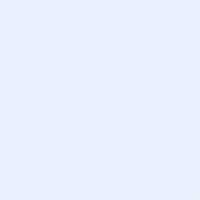 